Activity – phishing text message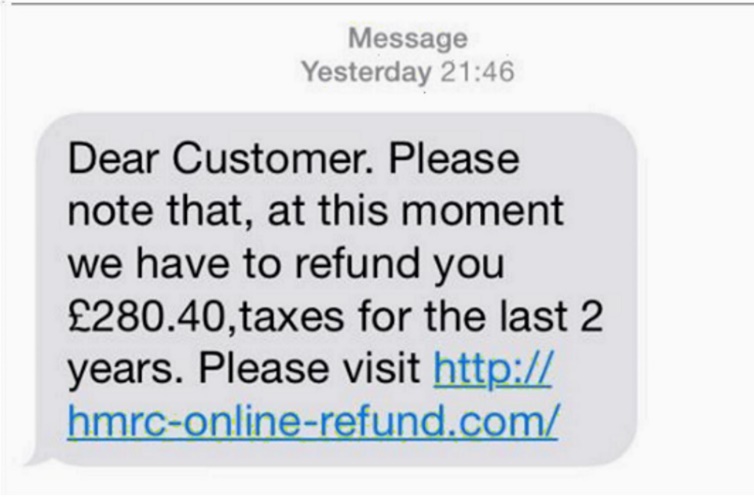 